Publicado en Madrid el 18/04/2018 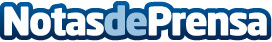 Un 40% de los hombres en España ya se encarga de las tareas domésticas, según el CISEste es el dato aportado por el último barómetro del CIS realizado en mayo del 2017 que reúne las respuestas de 2.479 personas mayores de 18 años que residen en España. Frente a eso, un 60% de las mujeres son las encargadas casi siempre de realizar las tareas domésticas. Pero la participación del hombre en dichos quehaceres ha aumentado 10 puntos desde el 2010 al comparar estos datos con la Encuesta española del uso del tiempo 2009-2010 elaborada por el INEDatos de contacto:LimpiezasExpress.com  Soluciones de calidad para el hogar: servicios para ocasiones puntuales. Limpiamos a fondo y vaciamos pisos en una sola jornadaNota de prensa publicada en: https://www.notasdeprensa.es/un-40-de-los-hombres-en-espana-ya-se-encarga Categorias: Nacional Sociedad Personas Mayores Otras Industrias http://www.notasdeprensa.es